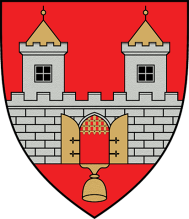 VEŘEJNÁ VYHLÁŠKAOPATŘENÍ OBECNÉ POVAHYSTANOVENÍ PŘECHODNÉ ÚPRAVY PROVOZUVýroková částOdbor dopravy a silničního hospodářství Městského úřadu Týn nad Vltavou příslušný správní orgán podle § 124 odst. 6 zákona č. 361/2000 Sb., o provozu na pozemních komunikacích, ve znění pozdějších předpisů (dále jen "zákon o silničním provozu“) a vyhlášky č. 294/2015 Sb., kterou se provádějí pravidla provozu na pozemních komunikacích, ve znění pozdějších předpisů, na návrh, který podala 18. 09. 2019EUROVIA CS, a.s.,  Odštěpný závod oblast Čechy západ, závod  České  Budějovice, Planá  72, 370  01   České Budějovice - IČ: 45274924(dále jen „navrhovatel“) podle § 77 odst. 1 písm. c) zákona o silničním provozu, po písemném vyjádření Policie ČR, Krajského ředitelství Policie Jihočeského kraje, Dopravního inspektorátu České Budějovice, pod č. j.: KRPC – 89 – 543/2019 – 020106 ze dne 06. 09. 2019 - viz DIO, dále souhlasu vlastníka komunikace Správy a údržby silnic Jihočeského kraje, závodu České Budějovice, Nemanická 10, 370 10 České Budějovice ze dne 19. 09. 2019 a souhlasu Města Týna nad Vltavou, Odboru hospodářské správy, náměstí Míru 2, 375 01 Týn nad  Vltavou - IČ: 00245585 ze dne 05. 09. 2019stanovujepřechodnou místní úpravu provozu na silnici II/159, v úseku od obce Týn nad Vltavou (za křižovatkou na Bechyni), ve směru na Březnici, až k vodoteči Židova Strouha, v termínu od 01. 10. 2019 do 06. 11. 2019, z důvodu opravy a modernizace komunikace.   Při umístění dopravního značení musí být splněny tyto podmínky:Stanovené dopravní značení bude instalováno v souladu se zákonem č. 361/2000 Sb. a vyhláškou č. 294/2015 Sb. samostatně na přenosných červenobílých stojanech nebo sloupcích.Dopravní značky budou umístěny spodní hranou nejméně  nad niveletou vozovky komunikace a v souladu s TP 66.Všechny součásti dopravních značek (patka, sloupek, značka, uchycení) musí být schváleného typu.Dopravní značení bude provedeno odbornou firmou podle schváleného dopravně inženýrského opatření, které tvoří přílohu této úpravy.Trvalé dopravní značení, které by bylo v rozporu se značením přechodným, bude překryto Je zakázáno používat jiných improvizovaných způsobů upevnění dopravních značek.Dopravní značení, jehož schéma je nedílnou součástí tohoto stanovení, bude instalováno pouze v souladu s povolením zvláštního užívání nebo uzavírky pozemní komunikace.V případě nezbytného doplnění dopravního značení ze strany žadatele je žadatel povinen projednat tuto skutečnost s Policie ČR, Krajské ředitelství Policie Jihočeského kraje, Dopravního inspektorátu České Budějovice, Poštovní přihrádka č. 125, 371 05 České Budějovice a silničním správním úřadem, který vydal toto stanovení.Z důvodu zajištění bezpečnosti silničního provozu může správní orgán stanovit další dopravní značení, případně stanovené dopravní značení změnit. Povinností žadatele je zajistit okamžité osazení stanoveného dopravního značení.Toto stanovení nenahrazuje povolení příslušného silničního správního úřadu ke zvláštnímu užívání nebo uzavírce pozemní komunikace a platí pouze v rozsahu údajů uvedených v příloze situace.Obyvatelům obce Širočiny bude přístup do obce zajištěn a dle situace i příjezd.Po skončení prací bude přechodné dopravní značení neprodleně odstraněno a uvedeno do původního stavu.Za instalaci a předepsaný stav dopravního značení zodpovídá: pan Zdeněk Slabý - tel.: 731 601 651.OdůvodněníDne 18. 09. 2019 podal navrhovatel EUROVIA CS, a.s., Odštěpný závod oblast Čechy západ, závod České Budějovice, Planá 72, 370 01 České Budějovice - IČ: 45274924, žádost o stanovení přechodné úpravy provozu na pozemní komunikaci II/159, v úseku od obce Týn nad Vltavou (za křižovatkou na Bechyni), ve směru na obec Březnici, až k vodoteči Židova Strouha, z důvodu opravy a modernizace komunikace v silničním km 23,010 - 27,040.K žádosti byly předloženy následující přílohy:vyjádření Správy a údržby silnic Jihočeského kraje, závodu České Budějovice, Nemanická 10, 370 10 České Budějovice ze dne 19. 09. 2019situace, popis akce •  souhlas Města Týna nad Vltavou, Odboru hospodářské správy, náměstí Míru 2, 375 01 Týn nad                         Vltavou -  IČ: 00245585 ze dne 05. 09. 2019.•	DIO zpracované odbornou firmou•	vyjádření Policie ČR, Krajské ředitelství Policie Jihočeského kraje, Dopravního inspektorátu České Budějovice, Poštovní přihrádka č. 125, 371 05 České Budějovice pod Č. j.: KRPC – 89 – 543 /2019 – 020106 ze dne 06. 09. 2019 - viz DIO.vyjádření GW BUS a. s., Pekárenská  255/77, 370 04 České Budějovice – IČ: 04356683 ze dne 10. 09. 2019ČSAD AUTOBUSY České Budějovice a.s., Žižkova tř. 1321/1, 370 01 České Budějovice - IČ: 26060451 ze dne 10. 09. 2019Město Bechyně, nám. T. G. Masaryka 2, 39165 Bechyně – IČ: 00252069 ze dne 05. 09. 2019.Krajský úřad Jihočeský kraj, Odbor dopravy a silničního hospodářství, oddělení silniční dopravy, U Zimního stadionu 1952/2 , 370 76 České Budějovice - IČ: 70890650 ze dne 16. 09. 2019Obec Březnice, Březnice 48, 391 71 Březnice u Bechyně - IČ: 00252131 ze dne 05. 09. 2019.Obec Sudoměřice u Bechyně 105,39172  Sudoměřice u Bechyně - IČ: 00252964 ze dne 05. 09. 2019.Obec Hodětín, Hodětín 21, 391 65 Hodětín - IČ: 00512630 ze dne 05. 09. 2019.Správní orgán shora uvedenou žádost řádně posoudil a zhodnotil předmětné přechodné dopravní značení jako nezbytné pro zachování bezpečnosti silničního provozu v dané lokalitě. Na základě uvedených skutečností správní orgán stanovil přechodnou úpravu provozu na shora uvedených pozemních komunikací tak, jak je uvedeno ve výrokové části tohoto opatření obecné povahy.PoučeníPodle § 173 odst. 2 zákona č. 500/2004 Sb., správní řád, ve znění pozdějších předpisů, proti opatření obecné povahy nelze podat opravný prostředek.  V souladu s § 77 odst. 5 zákona o silničním provozu nabývá opatření obecné povahy účinnosti pátým dnem po vyvěšení.Mgr. Lenka Kokešová vedoucí odboru dopravy a silničního hospodářstvíMěstský úřad Týn nad VltavouToto opatření obecné povahy musí být vyvěšeno po dobu 15 dní na úřední desce města Týna nad Vltavou a na úředních deskách obecních úřadů v obcích, jejichž správních obvodů se má opatření obecné povahy týkat, v souladu s ustanovením § 25 odst.  § 173 zákona č. 500/2004 Sb. Vývěsní lhůta začíná den následující po dni vyvěšení. Poslední den této lhůty je dnem doručení. Sejmutí vyhlášky je možno následující pracovní den po posledním (15.) dni vývěsní lhůty. Po uplynutí lhůty a vyznačení údajů musí být vyhláška neprodleně vrácena odboru dopravy a silničního hospodářství Týn nad Vltavou.Vyvěšeno dne:……………………………                                    Sejmuto dne:…………………………………Razítko, podpis orgánu, který potvrzuje vyvěšení a sejmutí oznámeníPříloha: situace dopravního značení.Obdrží:navrhovatelé (doručenky)
1. EUROVIA CS, a.s., Odštěpný závod České Budějovice, IDDS: bjpdzta 
dotčené orgány
2. Krajské ředitelství policie Jihočeského kraje, Dopravní inspektorát České Budějovice, IDDS: eb8ai73
3. Městský úřad Týn nad Vltavou, Odbor hospodářské správy, náměstí Míru č.p. 2, 375 01  Týn nad     Vltavou 1
4. ČSAD AUTOBUSY České Budějovice a.s., správa společnosti, IDDS: b7cdmj9
5. GW BUS a.s., IDDS: ujv8e5t
6. Hasičský záchranný sbor Jihočeského kraje, IDDS: ph9aiu3
7. Zdravotnická záchranná služba Jihočeského kraje, IDDS: g4umvrn
8. Správa a údržba silnic Jihočeského kraje, závod České Budějovice, IDDS: cadk8eb
9. Město Týn nad Vltavou, Odbor hospodářské správy, náměstí Míru č.p. 2, 375 01  Týn nad Vltavou 1
10. Jihočeský kraj, Odbor veřejných zakázek a investic, IDDS: kdib3rr
11. Jihočeský kraj, Odbor dopravy a silničního hospodářství, IDDS: kdib3rr
12. Obec Sudoměřice u Bechyně, IDDS: b9gb6mg
13. Obec Hodětín, IDDS: sx9b62z
14. Obec Březnice, IDDS: 4cebi8z
15. Město Tábor, odbor dopravy, IDDS: 5zrb8iz
16. Město Bechyně, IDDS: sshbg5j17. Město Týn nad Vltavou, Úřední deska, náměstí Míru č.p. 2, 375 01  Týn nad Vltavou 1
ostatní 
18. Město Týn nad Vltavou, Městská policie, náměstí Míru č.p. 2, 375 01  Týn nad Vltavou 1
19. Rumpold - T, s.r.o., IDDS: tdyyg9b
20. LION - stavební a obchodní společnost, spol. s r.o., IDDS: 2peiqmy
MTNVES01817845*MTNVES01817845*Městský úřad Týn nad Vltavou  Odbor dopravy a silničního hospodářstvíČíslo jednací:MÚT/25157/2019/OD/TaASpisová značka:MÚT/25015/2019/OD-320EUROVIA CS, a.s. Odštěpný závod oblast Čechy západ závod  České  BudějovicePlaná  72370  01   České Budějovice Vaše značka:EUROVIA CS, a.s. Odštěpný závod oblast Čechy západ závod  České  BudějovicePlaná  72370  01   České Budějovice EUROVIA CS, a.s. Odštěpný závod oblast Čechy západ závod  České  BudějovicePlaná  72370  01   České Budějovice Vyřizuje:Telefon:
e-mail:Talafous Antonín, oprávněná úř. osoba
385772283
antonin.talafous@tnv.czEUROVIA CS, a.s. Odštěpný závod oblast Čechy západ závod  České  BudějovicePlaná  72370  01   České Budějovice Datum:19. 09. 2019